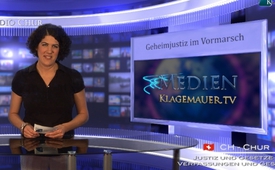 Geheimjustiz im Vormarsch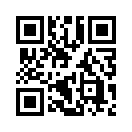 Das „abgekürzte Verfahren“
ist gemäß der neuen Strafprozessordnung
in der Schweiz seit gut
zwei Jahren möglich. Es soll
komplexe Fälle für das ...Das „abgekürzte Verfahren“
ist gemäß der neuen Strafprozessordnung
in der Schweiz seit gut
zwei Jahren möglich. Es soll
komplexe Fälle für das Gericht
vereinfachen und dadurch die
Verfahren beschleunigen. Als
Folge davon kommt es leider vor,
dass sich die Verhandlungen vor
Gericht nur auf die Urteilsverkündung
beschränken. Welche
Taten dabei im Deal zwischen
dem Delinquenten und dem
Staatsanwalt ggf. unter den Tisch
gefallen sind, bleibt geheim. Das
widerspricht einer Grundlage
des Schweizer Rechtsstaates, der
bis anhin vorschreibt, dass Gerichtsverhandlung
sowie Urteilsverkündung
öffentlich sind. Wie
sich mehr und mehr herausstellt,
wird zumindest im Kanton Zürich
das neue Verfahren mitunter
missbraucht. Es verkommt zu
einer Art Schutzprogramm für
Sexualdelinquenten* in gehobener
Stellung. Die Staatsanwaltschaft
garantiert ihnen mit dem
„abgekürzten Verfahren“ Geheimhaltung.
Auch die Medien
haben sich dem Diktat des Bezirksgerichts
zu fügen, ansonsten
drohen hohe Bußen und Entzug
der weiteren Zulassung ans Gericht.
Wer darüber informiert ist,
dass gerade in den „oberen Etagen“
oft die schlimmsten Sexualdelikte
geschehen**, kann nur
erahnen, welche schwerwiegenden
Konsequenzen unserem
Volk daraus erstehen, wenn Sexualdelikte
von Menschen mit
Macht (Geld) nicht mehr öffentlich
gemacht werden!
*Delinquent: Jemand, der gegen
geltendes Recht verstößt
**siehe Film „Sexzwang“,
http://panorama-film.ch/doksexzwang.
phpvon pb.Quellen:Thurgauer Zeitung: Geheimjustiz im Vormarsch vom 1.2.2013/Inland, S.4 http://de.wikipedia.org/wiki/Strafprozessrecht_(Schweiz) http://www.ejpd.admin.ch/content/dam/data/staat_buerger/zivilprozessrecht/musterformulare/be/ablaufstpo/abgekuerztes-verfahren-d.pdfDas könnte Sie auch interessieren:---Kla.TV – Die anderen Nachrichten ... frei – unabhängig – unzensiert ...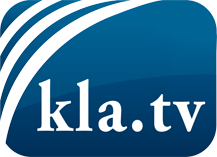 was die Medien nicht verschweigen sollten ...wenig Gehörtes vom Volk, für das Volk ...tägliche News ab 19:45 Uhr auf www.kla.tvDranbleiben lohnt sich!Kostenloses Abonnement mit wöchentlichen News per E-Mail erhalten Sie unter: www.kla.tv/aboSicherheitshinweis:Gegenstimmen werden leider immer weiter zensiert und unterdrückt. Solange wir nicht gemäß den Interessen und Ideologien der Systempresse berichten, müssen wir jederzeit damit rechnen, dass Vorwände gesucht werden, um Kla.TV zu sperren oder zu schaden.Vernetzen Sie sich darum heute noch internetunabhängig!
Klicken Sie hier: www.kla.tv/vernetzungLizenz:    Creative Commons-Lizenz mit Namensnennung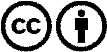 Verbreitung und Wiederaufbereitung ist mit Namensnennung erwünscht! Das Material darf jedoch nicht aus dem Kontext gerissen präsentiert werden. Mit öffentlichen Geldern (GEZ, Serafe, GIS, ...) finanzierte Institutionen ist die Verwendung ohne Rückfrage untersagt. Verstöße können strafrechtlich verfolgt werden.